КОНСПЕКТ ИГРЫ «ЧТО? ГДЕ? КОГДА?» 9 класс 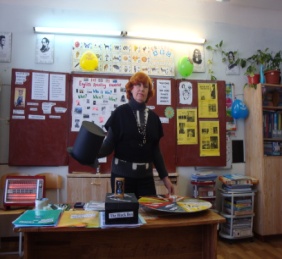 Учитель Головко Н.Д.Внеклассное мероприятие-игра «Что? Где? Когда?» по теме “Countries and People” Цели и задачи:Воспитательная:Воспитывать чувство уважения друг к другу, доброжелательность, толерантность, умение работать в команде, чувство товарищества и сопереживания.Воспитывать инициативность и активность.Воспитывать культуру общения, нравственное отношение к странам изучаемого языка и России.Воспитывать упорство и настойчивость в достижении цели.Развивающая:Развивать память, внимание, коммуникативно-игровые способности.Развивать творческие способности учащихся, языковую догадку.Образовательная:Расширять кругозор учащихся.Практиковать умение слушать, читать и говорить об услышанном, увиденном, прочитанном.Практическая:Обобщить изученный материал о культуре англо-говорящих стран и России, известных людях и исторических событиях.Развивать умение аудировать.Развивать навыки устной речи.Оборудование:компьютер и проектор, презентация с необходимым наглядным материалом;волчок с игровым полем - разноцветными  секторами с надписями: “What? Where? When? How? Who?” скрипичный ключ и другие;таблички “Experts 9A”, “Experts 9B”, The Score of the game;плакат WELCOME TO THE GAME” WHAT?WHERE? WHEN?”!песочные часы, две сигнальные настольные лампы;разноцветные конверты с вопросами “WHAT? WHERE? WHEN?” и др.изображение совы, шляпы-цилиндры для капитанов;CD с записями песен на английском языке для музыкального задания и музыкальной паузы;лозунги болельщиков: “CHEER UP!” “CAPITAL!” “WE ARE WITH YOU!” и другие.СЦЕНАРИЙ МЕРОПРИЯТИЯI IntroductionT: Hello, dear friends! You are invited to take part in the intellectual game “What? Where? When?” There are two teams here: Experts 9A and Experts 9B. They want to fight and win. Let’s wish them good luck!” Our contest begins. Fans, will you show your slogans? Captains, come here, turn the top and listen to your task (Вращается волчок и с его помощью капитаны по очереди выбирают сектор вопросов). II The process of the gameПосле выбора сектора ведущий берет вопрос из этого сектора и зачитывает его или показывает его на экране компьютера в презентации. Учащиеся слушают вопрос, обсуждают и выполняют задание в своих командах. Капитан решает, кто будет отвечать. Отвечающему игроку на голову надевают цилиндр-символ мудрого джентльмена. На обдумывание вопроса дается одна минута, которая исчисляется с помощью песочных часов. Если команда готова раньше, она может подать сигнал, включив настольную лампу. После ответа игроков на экране появляется правильный ответ и подсчитываются очки каждой команды.III The gameСектор “What?”What novel made Charles Dickens famous? -The Pickwick PapersWhat city is the birthplace of Arthur Conan Doyle, Walter Scott and Robert Louis Stevenson?-EdinburghWhat is the title of the book written by Charlotte Bronte in 1847? -Jane Eyre What are Pushkin’s most famous books? -Fairytales, The Captain’s daughter, Eugene OneginWhat film based on the book by Tolkien has been favourite with children for years?-The Lord of the Rings What is the most popular musical instrument of Scotland? -a bagpipe What book made Lewis Carrol famous? -Alice in Wonderland What is the name of the Queen of  Great Britain? - Elizabeth IIWhat is similar in the national emblems of Russia and the USA?- The eagle is the national emblem of both countriesWhat Russian poet wrote about our Motherland?«Умом Россию не понять, Аршином общим не измерить;У ней особенная стать – В Россию можно только верить»- TyutchevWhat is the famous airport in London? -HeathrowWhat building is the architectural masterpiece of Christopher Wren? -St Paul’s CathedralWhat is the difference between English and Russian tea?-English- with milk, Russian-with lemonWhat is the synonym for “a present”? -a gift                                                                What happened in the summer of 1666 in London?-The Great FireWhat was a palace, a prison and now is a museum? -the Tower of LondonWhat does the word “Albion” (poetic name of GB) mean? -whiteWhat Scottish biologist discovered penicillin?-Alexander Fleming   What Russian scientist developed the hydrogen bomb?-Andrei SakharovWhat museum did Madame Tussaud create? -the museum of wax figuresWhat German composer composed the Wedding March? -MendelssohnWhat German musician and composer is well-known for his organ music? -BakhWhat is the name of the English composer, conductor and pianist who started the Aldeburgh Festival?-Benjamin BrittenWhat German composer continued writing music after he became completely deaf?-BeethovenСектор “Where?”	  Where do children in Britain have Christmas presents? -in stockingsWhere were fireworks invented? -in ChinaWhere is the home of the queen? -in Buckingham PalaceWhere does the coronation take place? It is a royal church. -in Westminster ABBEYWhere is BIG BEN? -on the Houses of Parliament in LondonWhere is Hollywood situated? -in CaliforniaWhere was William Shakespeare born? -in Stratford-on –AvonWhere was the Statue of Liberty made? -in FRANCEWhere is the United Nations Organization (ООН)? -in NEW YORKWhere were the “BEATLES” born? -in LiverpoolWhere is the monument to Horatio Nelson? -in the centre of Trafalgar SquareWhere does the Loch-Ness monster live? -in ScotlandСектор “When?”When do English people say “Trick or Treat?-on Halloween (31-st of October)When did Columbus discover America?-in 1492When do Americans celebrate Thanksgiving Day?-on the 4-th Thursday of NovemberWhen is Independence Day in the USA?-July 4thСектор “Who?”Who is the author of the following books: The Turkish Gambit, The State Counselor, Azazel? -Boris AkuninWho is the world’s most famous detective story writer? -Agatha ChristieWho created the music for the ballets “The Swan Lake”, “The Sleeping Beauty”, and “The Nutcracker”?-Peter TchaikovskyWho is the composer of the song “Moscow Suburb Nights”?- Vasily Soloviev-SedoyWho is the composer of the first Russian opera “Ivan Susanin”? - Michael GlinkaWho is called “the father of the space technology”? -Konstantin TsiolkovskyWho flew into space on the 12th of April in 1961 on the board of the “Vostok” spaceship? -Yuri Gagarin Who wrote “The book of Jungle”? -KiplingWho was the first Walt Disney cartoon character? -Mickey Mouse Who lived in Sherwood Forest? -Robin HoodWho was called “An Iron Lady”? -Margaret ThatcherWho was an actor, a poet and a singer combining satire and lyricism in his songs? He died in 1980. -Vladimir VysotskyWho is called the First Foot? -the first visitor to enter the house on New Year’s morningWho is the world’s highest-paid footballer in England? -David BeckhamWho is one of the founders of the “Beatles” and a musician? -John LennonWho created Harry Porter? -Joanne RowlingWho invented the first working TV system? -John Logie BairdWho wrote a famous book about detective Sherlock Holmes? -Arthur Conan DoyleWho wrote 38 plays and 154 sonnets? -William ShakespeareWho is the author of a famous book “Robinson Crusoe”? -Daniel DefoeWho is the inventor of the telephone? -Alexander Graham BellWho originated the idea of a programmable computer? -Charles BabbageWho was the founder of the first Russian University? -M. LomonosovWho invented the game “What? Where? When?” on the Russian TV in 1975? -Vladimir VoroshilovWho hosts the game “What? Where? When?” nowadays? -Boris KryukWho was a great Russian violoncello player and conductor and was made to immigrate? -Mstislav RostropovichСектор “How?”How are the citizens of Scotland called?-Scots or the ScottishHow can you name in one word these men: John Lennon, George Harrison, Ringo Star, Paul McCartney?-“Beatles”Сектор “The Black Box”What is there in the black box? A musical wind instrument with keys for the fingers, made of brass.  I. Bootman is a perfect performer (player) on this instrument nowadays - a saxophoneU-shaped metal shoe for a horse. It is often used as a souvenir to bring happiness and luck to the house - a horseshoeСектор “Grammar. Find and correct the mistake”1. The students which live across the street make a lot of noise.2. Everyone have to use their identification number to activate their computer.3. He said his paper will consist of four sections.4. Nick asked that they had seen him.5. I didn’t see  nobody.6. Where is the money? They are on the table.Сектор “Music question”Guess who is singing (Madonna, Queen, B. Spears)Сектор “Riddles”GUESS THE NAMEA famous American scientist and an inventor of many things: the electric light, phonograph, automatic telegraph and the projector.-THOMAS ALVA EDISON (1847-1931)GUESS THE NAMEThe first woman in European history to be elected PRIME MINISTER (The British Prime Minister for more than 11 years-1979-1990)-MARGARET THACHER (b. 1925)Сектор “Literature”MATCH THE WRITER AND THE BOOK1.Сharles Dickens2.R.L.Stevenson3.W.Shakespeare4.Jonathan Swift5.George B.Shaw6.Emily Bronte7.Lewis Carroll8.Charlotte Bronte9.J.R.R.Tolkien10.Arthur Conan Doylea)Gulliver’s Travelsb)Alice in Wonderlandc)Jane Eyred)Oliver Twiste)The Hobbitf)Treasure Islandg)Wuthering Heightsh)Romeo and Julieti)The Problem of Thor Bridgej) PigmalionIV ConclusionПодводятся итоги игры, объявляется победитель.T: Our game is over. The score is… in favor of team … . Thank you for participating.ФОТОРЕПОРТАЖ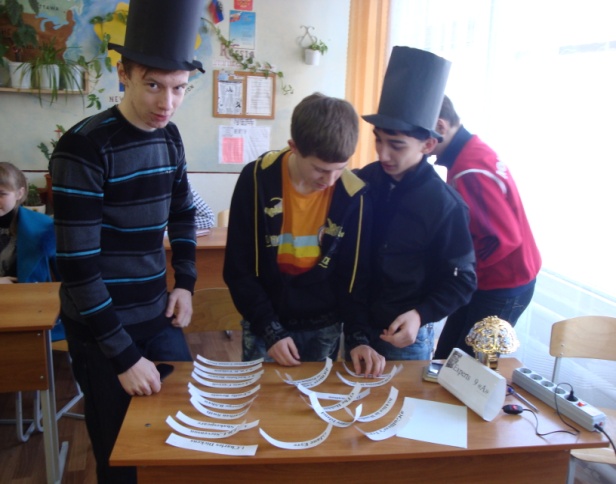 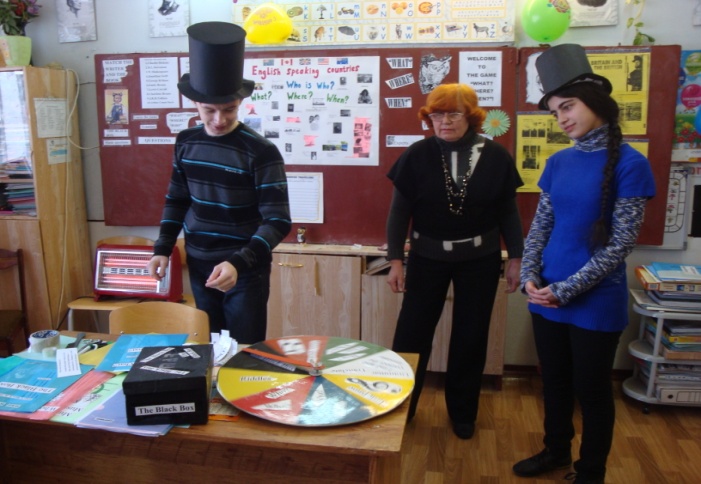 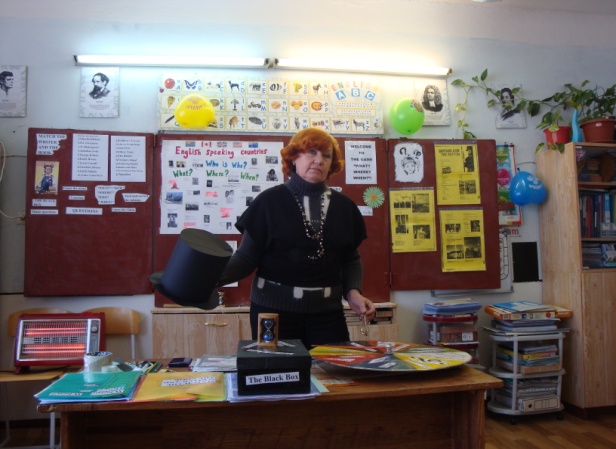 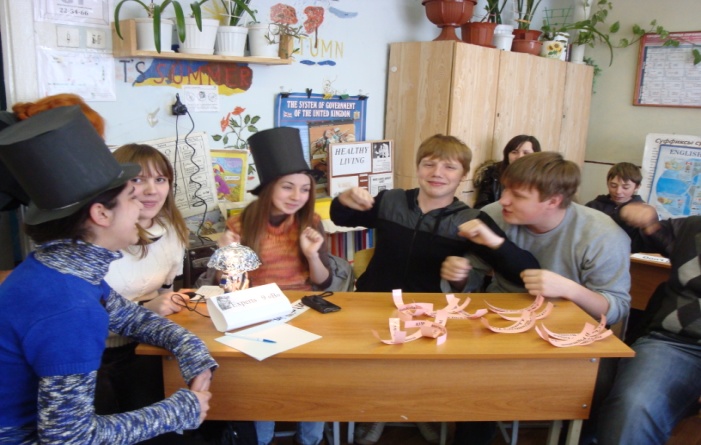 